Monthly Checklist for Dealership Sales Managers“Make a customer, not a sale.”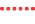 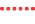 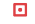 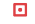 SalesCRM Online
A simple to use yet powerful CRM that connects seamlessly with your DMS. Designed for RV, marine and trailer dealerships.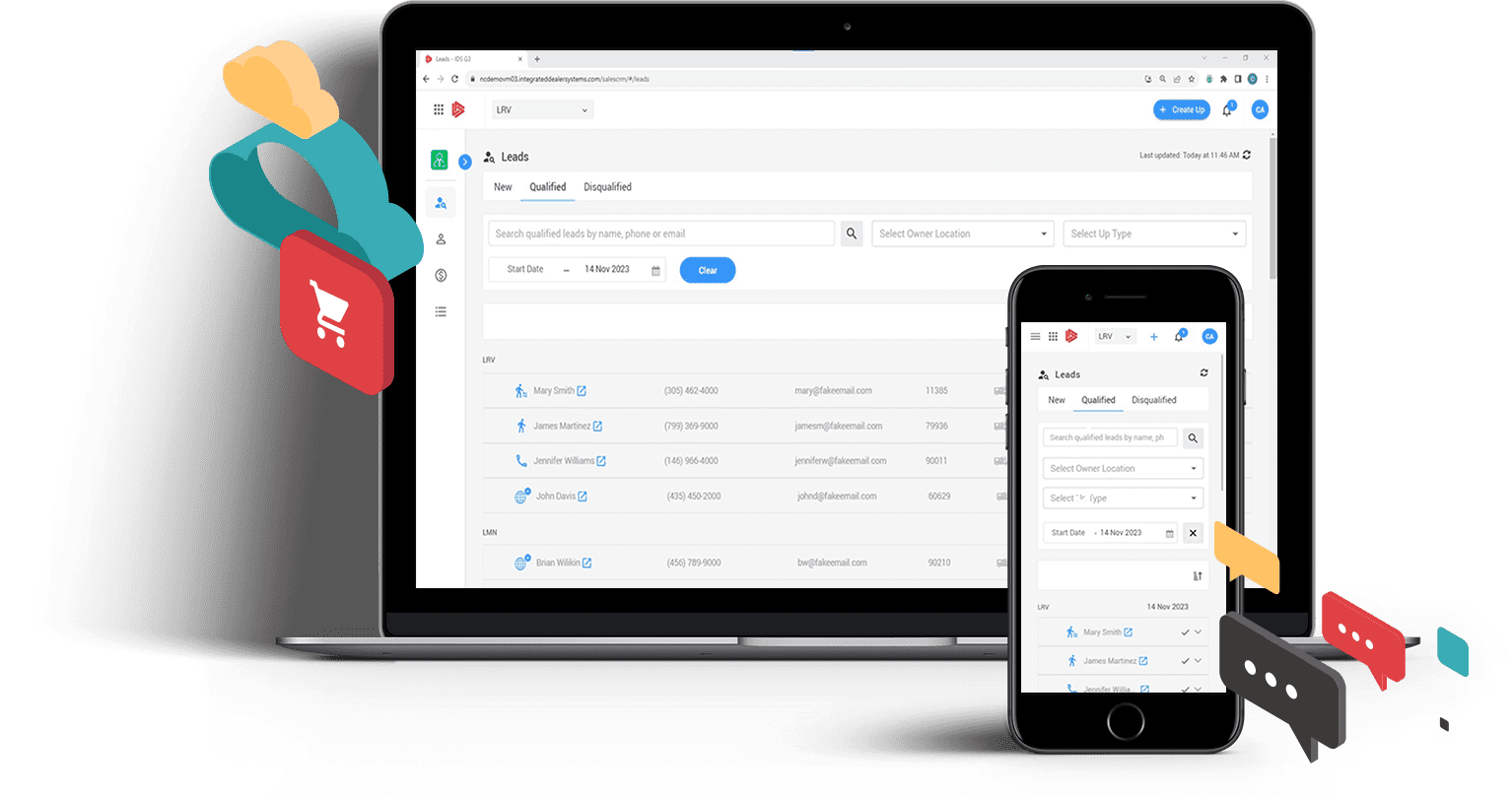 